Podręczniki na rok szkolny 2022/2023POSM I stopnia KLASA IL. Florek, I. Tomera-Chmiel, T. Stachak - Nasza Muzyka 1 wyd. EUTERPEZeszyt nutowy Andantino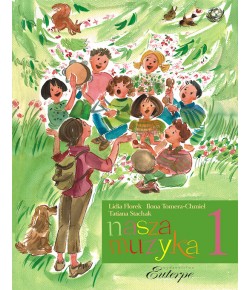 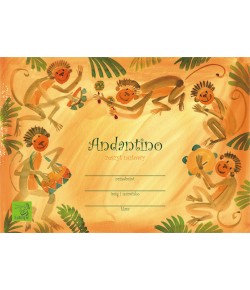 